HD un elkoņa locītavas pārbaudes sertifikāts	Iepriekšējais rentgens	Jā	Reģistrācijas Nr.	Pārbaudes datumsSertiflcato of HD- end elbow examination	Previosly х-raye	Yes	Registration number	Date of  examinationСертификат проверки HD и  локтевого сустава	Предварителный рентген	Да	N° регистрации	Дата проверкиSuns-Dog-СобакаInformācija • Radiographs taken by • ИнформацияPārbaudes rezultāti • Examination result • Результаты проверкиPiezīmes	Nepilnīgas ziņas	Nav pievienots reģ.sertifikātsRemarks	Incomplete	Reg. certificate not attachedОтметки______________________	Неполные данные	Рег. сертификат не прилагаетсяAtkārtot parbaudi pēcTo be x-rayed after                _______________________Повторить проверку черезINTERNATIONAL UNION OF CANINE BREEDERSDatumsDate       ________________________________ЧислоVārdsName             ___________________ Кличка  VārdsName             ___________________ Кличка  VārdsName             ___________________ Кличка  VārdsName             ___________________ Кличка  Reģistrācijas Nr.Registration number    ________________№ регистрацииReģistrācijas Nr.Registration number    ________________№ регистрацииReģistrācijas Nr.Registration number    ________________№ регистрацииReģistrācijas Nr.Registration number    ________________№ регистрацииDzimšanas datums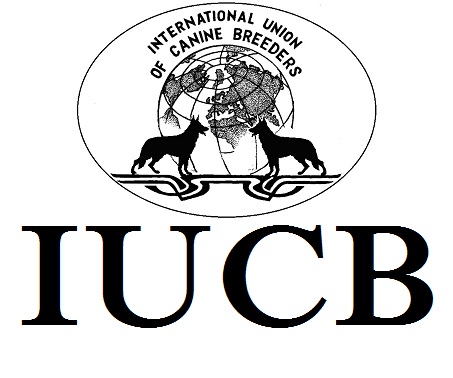 Date of birth         ___________     Дата рожденияDzimums Sex female    male   Пол 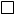 Dzimums Sex female    male   Пол Dzimums Sex female    male   Пол Šķirne Breed                            _______________Порода Šķirne Breed                            _______________Порода Šķirne Breed                            _______________Порода Šķirne Breed                            _______________Порода ID mikročipa numursID microchip number   _________________ID номер микрочипаID mikročipa numursID microchip number   _________________ID номер микрочипаID mikročipa numursID microchip number   _________________ID номер микрочипаID mikročipa numursID microchip number   _________________ID номер микрочипаMikročipa pārbaude                   Jā    /    nē    Check microchip                        YES  /    NO    Проверка микрочипа               ДА   /     НЕТMikročipa pārbaude                   Jā    /    nē    Check microchip                        YES  /    NO    Проверка микрочипа               ДА   /     НЕТMikročipa pārbaude                   Jā    /    nē    Check microchip                        YES  /    NO    Проверка микрочипа               ДА   /     НЕТMikročipa pārbaude                   Jā    /    nē    Check microchip                        YES  /    NO    Проверка микрочипа               ДА   /     НЕТĪpašnieksOwner              _________________ВладелецĪpašnieksOwner              _________________ВладелецĪpašnieksOwner              _________________ВладелецĪpašnieksOwner              _________________ВладелецAdrese  Address        _____________Адрес    Adrese  Address        _____________Адрес    Adrese  Address        _____________Адрес    Adrese  Address        _____________Адрес    Pilsēta Town                       __________Город Pilsēta Town                       __________Город Pilsēta Town                       __________Город Valsts Country                  _____________СтранаValsts Country                  _____________СтранаValsts Country                  _____________СтранаPasta indekssZip code                 ___________Почтовый индекс Pasta indekssZip code                 ___________Почтовый индекс Telefona Nr. Phone No.          ______________Номер телефонаTelefona Nr. Phone No.          ______________Номер телефонаTelefona Nr. Phone No.          ______________Номер телефонаTelefona Nr. Phone No.          ______________Номер телефонаe-maile-maile-maile-mailAr šo apliecinu, ka dotais sertifikāts attiecas uz augšminēto rentgenoloģiski pārbaudīto suni. Esmu iepazinies un piekritu IUCB izvirzītajām prasībām, kas skar HD. Es piekrītu, ka pārbaudes rezultāti var tikt izmantoti IUCB un šķirnes klubāAr šo apliecinu, ka dotais sertifikāts attiecas uz augšminēto rentgenoloģiski pārbaudīto suni. Esmu iepazinies un piekritu IUCB izvirzītajām prasībām, kas skar HD. Es piekrītu, ka pārbaudes rezultāti var tikt izmantoti IUCB un šķirnes klubāI hereby assure that the registration sertificate is that of the x-rayed dog. I am aware of IUCB rules and regulations regarding HD and agree to them. I accept that the result is public and can be futher utilized by IUCB and the breed club.I hereby assure that the registration sertificate is that of the x-rayed dog. I am aware of IUCB rules and regulations regarding HD and agree to them. I accept that the result is public and can be futher utilized by IUCB and the breed club.I hereby assure that the registration sertificate is that of the x-rayed dog. I am aware of IUCB rules and regulations regarding HD and agree to them. I accept that the result is public and can be futher utilized by IUCB and the breed club.Я подтверждаю, что сертификат относится к вышеупомянутой рентгенологически обследованной собаке. Я ознакомился и согласен с требованиями IUCB относительно теста на дисплазию. Я согласен, что результаты проверки могут быть использованы в IUCB и в породном клубе.Я подтверждаю, что сертификат относится к вышеупомянутой рентгенологически обследованной собаке. Я ознакомился и согласен с требованиями IUCB относительно теста на дисплазию. Я согласен, что результаты проверки могут быть использованы в IUCB и в породном клубе.Īpašnieka paraksts / Signature of the ownerПодпись владельцаID pārbaude                  JāID-mark checked  YesИдентировка              ДаRentgenuzņēmuma marķējums Radiographs marked Радиографическая маркировкаNormāli testikuli                      Jā                NēNormal testicles                Yes        NoНормальные тестикупы        Да                НетNosūtītāja adrese Adress of the receiver Адрес отправителяPiezīmesExplanationsЗаметкиRajons, pasta indekss Zip code and area Район, почтовый индексVeter. ārsta slēdziens                                                                                                                                TelefonsStatement by veterinarian                                                                                                                         TelephoneЗаключение вет. врача                                                                                                                            ТелефонVeter. ārsta slēdziens                                                                                                                                TelefonsStatement by veterinarian                                                                                                                         TelephoneЗаключение вет. врача                                                                                                                            ТелефонDatums                                                                              Paraksts Data                                                                                  SignatureЧисло                                                                                ПодписьUzvārds salasāmi/vet. licences Nr.Name printed/vet numberФамилия, отчётливо/ вет. Лицензии  N°kreisā gūžas locītavaleft lipлевый тазобедр. суставABCDEOeteophytosis+++labā gūžas locītava right lipправый тазобедр. суставABCDEOeteophytosis+++kreisā elkoņa locītava left elbowлевый локтевой сустав0123Oeteophytosis+++labā elkoņa locītavaright elbow правый локтевой сустав0123Oeteophytosis+++